СОБРАНИЕ ПРЕДСТАВИТЕЛЕЙ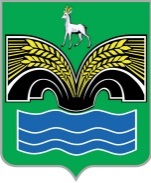 СЕЛЬСКОГО ПОСЕЛЕНИЯ СВЕТЛОЕ ПОЛЕМУНИЦИПАЛЬНОГО РАЙОНА КРАСНОЯРСКИЙСАМАРСКОЙ ОБЛАСТИЧЕТВЕРТОГО СОЗЫВАРЕШЕНИЕ от 23 декабря 2021 года № 55О бюджете сельского поселения Светлое Поле муниципального района Красноярский Самарской области на 2022 год и на плановый период 2023 и 2024 годов Рассмотрев во втором чтении проект решения Собрания представителей сельского поселения Светлое Поле муниципального района Красноярский Самарской области «О бюджете сельского поселения Светлое Поле муниципального района Красноярский Самарской области на 2022 год и на плановый период 2023 и 2024 годов», Собрание представителей сельского поселения Светлое Поле муниципального района Красноярский Самарской области РЕШИЛО:1. Утвердить основные характеристики бюджета сельского поселения Светлое Поле муниципального района Красноярский Самарской области (далее местный бюджет) на 2022 год:- общий объем доходов   –  43 092 тыс. рублей;- общий объем расходов  – 43 092 тыс. рублей;- дефицит – 0 рублей.2. Утвердить основные характеристики местного бюджета  на плановый период 2023 года:- общий объем доходов   –  47 475 тыс. рублей;- общий объем расходов  –  47 475 тыс. рублей;- дефицит – 0 рублей.3. Утвердить основные характеристики местного бюджета на плановый период 2024 года:- общий объем доходов   –  46 288 тыс. рублей;- общий объем расходов  –  46 288 тыс. рублей;- дефицит – 0 рублей.4. Утвердить общий объем условно утвержденных расходов:- на 2023 год – 1 180 тыс. руб.,           - на 2024 год – 2 302 тыс. руб.                    5. Утвердить объем межбюджетных трансфертов, получаемых из районного бюджета  в 2022 году, в сумме 152 тыс. руб.,          - в 2023 году -   0 тыс. руб.,          - в 2024 году -  0 тыс. руб.	 6. Утвердить объем межбюджетных трансфертов, получаемых из областного бюджета  в 2022 году, в сумме 238 тыс. руб.,          - в 2023 году -   3 076 тыс. руб.,          - в 2024 году -  254 тыс. руб.7. Утвердить объем безвозмездных поступлений в доход местного бюджета в 2022 году в сумме 390 тыс. руб.,- в 2023 году –  3 076 тыс. руб.,          - в 2024 году –  254 тыс. руб.  8. Установить предельный объем внутреннего муниципального долга сельского поселения Светлое Поле:в 2022 году - 0 руб.,в 2023 году - 0 руб.,в 2024 году - 0 руб.9. Установить верхний предел муниципального внутреннего долга  сельского поселения Светлое Поле:на 01.01.2023 года в сумме  0 тыс. руб., в том числе верхний предел долга по муниципальным гарантиям в сумме 0 тыс. руб.на 01.01.2024 года в сумме  0 тыс. руб., в том числе верхний предел долга по муниципальным гарантиям в сумме 0 тыс. руб., на 01.01.2025 года в сумме  0 тыс. руб., в том числе верхний предел долга по муниципальным гарантиям в сумме 0 тыс. руб.           10. Установить предельные объемы расходов на обслуживание муниципального долга сельского поселения Светлое Поле:в 2022 году – 0 руб., в 2023 году – 0 руб.,в 2024 году – 0 руб.           11. Общий объем бюджетных ассигнований, направляемых на исполнение публичных нормативных обязательств:            в 2022 году составляет 600,0 тыс. руб.;            в 2023 году составляет 600,0 тыс. руб.;                     в 2024 году составляет 700,0 тыс. руб.	12. Учесть в местном бюджете на 2022 год поступление доходов по основным источникам в объеме, согласно приложению 1 к настоящему решению.	13. Учесть в местном бюджете на плановый период 2023 и 2024 годов поступление доходов по основным источникам в объеме, согласно приложению 2 к настоящему решению. 14. Утвердить ведомственную структуру расходов бюджета сельского поселения Светлое Поле на 2022 год согласно приложению 3  к настоящему решению.15. Утвердить ведомственную структуру расходов бюджета сельского поселения Светлое Поле на плановый период 2023 и 2024 годов согласно приложению  4  к настоящему решению. 16. Утвердить распределение бюджетных ассигнований по разделам, подразделам, целевым статьям (муниципальным программам и непрограммным направлениям деятельности), группам и подгруппам видов расходов классификации местного бюджета на 2022 год согласно приложению  5 к настоящему решению.17. Утвердить распределение бюджетных ассигнований по разделам, подразделам, целевым статьям (муниципальным программам и непрограммным направлениям деятельности), группам и подгруппам видов расходов классификации местного бюджета на плановый период 2023 и 2024 годов согласно приложению  6  к настоящему решению. 18. Утвердить источники внутреннего финансирования дефицита местного бюджета на 2022 год согласно приложению 7 к настоящему решению.         19. Утвердить источники внутреннего финансирования дефицита местного бюджета на плановый период 2023 и  2024 годов согласно приложению  8 к настоящему решению. 20. Утвердить объем межбюджетных трансфертов, предоставляемых районному     бюджету   при    передаче полномочий:- в 2022 году в сумме 5 221 тыс. руб.,- в 2023 году в сумме   0 тыс. руб.,- в 2024 году в сумме   0 тыс. руб.          21. Образовать в расходной части местного бюджета резервный фонд администрации сельского поселения Светлое Поле:          - в 2022 году - 50 тыс. руб.,- в 2023 году - 50 тыс. руб.,- в 2024 году - 50 тыс. руб.22. Установить, что за счет средств местного бюджета предоставляются субсидии некоммерческим организациям (за исключением государственных (муниципальных) учреждений, государственных корпораций (компаний), публично-правовых компаний) в целях возмещения указанным лицам затрат или недополученных доходов в связи с производством товаров, выполнением работ, оказанием услуг в сфере обеспечения пожарной безопасности.           23. Субсидии в случае, предусмотренном в пункте 21 настоящего решения, предоставляются соответствующими главными распорядителями средств местного бюджета в соответствии с нормативными правовыми актами сельского поселения Светлое Поле, регулирующими предоставление субсидий и определяющими условия согласно пункту 3 статьи 78 Бюджетного кодекса Российской Федерации. 24. Утвердить программу муниципальных гарантий сельского поселения Светлое Поле на 2022 год и на плановый период 2023 и 2024 годов согласно приложению 9 к настоящему решению.25. Установить общую сумму муниципальных внутренних заимствований на 2022 год – 0 тыс. руб.26. Утвердить программу внутренних заимствований сельского поселения Светлое Поле на 2022 год и на плановый период 2023 и 2024 годов согласно приложению 10 к настоящему решению. 27. Опубликовать настоящее решение в газете «Красноярский вестник».28. Настоящее решение вступает в силу с 1 января 2022 года.                               ПРИЛОЖЕНИЕ 1                             к  решению Собрания                 представителей сельского поселения                Светлое Поле муниципального района                     Красноярский Самарской области                                                                        «О бюджете сельского поселения  Светлое Поле                                                                                  муниципального района Красноярский                                                                                            Самарской области на 2022 год и                                                                                       плановый период 2023 и 2024 годов"         Объем поступления доходов поселения по основным источникам на 2022 год                              ПРИЛОЖЕНИЕ 2                             к  решению  Собрания                 представителей сельского поселения                Светлое Поле муниципального района                    Красноярский Самарской области                                                                        «О бюджете сельского поселения  Светлое Поле                                                                                  муниципального района Красноярский                                                                                    Самарской области на 2022 год и                                                                                     плановый период 2023 и 2024 годов»                     Объем поступления доходов поселения по основным источникам на                                                      плановый период 2023-2024 годов      ПРИЛОЖЕНИЕ  3                               к решению  Собрания                    представителей сельского поселения                       Светлое Поле муниципального района                        Красноярский Самарской области                                                                        «О бюджете сельского поселения  Светлое Поле                                                                                 муниципального района Красноярский                      Самарской области на 2022 год и                    плановый период 2023 и 2024 годов»           Ведомственная структура расходов бюджета поселения на 2022 год                                                                                                     ПРИЛОЖЕНИЕ  4                          к проекту решения Собрания                    представителей сельского поселения                       Светлое Поле муниципального района                        Красноярский Самарской области                                                                        «О бюджете сельского поселения  Светлое Поле                                                                                 муниципального района Красноярский                      Самарской области на 2022 год и                          плановый  период 2023-2024 годов»                           Ведомственная структура расходов бюджета поселения                                           на плановый период  2023-2024 годов                                 ПРИЛОЖЕНИЕ 5                             к решению Собрания               представителей сельского поселения               Светлое Поле муниципального района                   Красноярский Самарской области                                                                       «О бюджете сельского поселения  Светлое Поле                                                                                муниципального района Красноярский                    Самарской области на 2022 год и                      плановый период 2023 и 2024 годов»Распределение бюджетных ассигнований по разделам, подразделам, целевым статьям (муниципальным программам и непрограммным направлениям деятельности), группам и подгруппам видов расходов классификации расходов бюджета поселения на 2022 год                                ПРИЛОЖЕНИЕ 6                             к решению Собрания               представителей сельского поселения               Светлое Поле муниципального района                  Красноярский Самарской области                                                                       «О бюджете сельского поселения  Светлое Поле                                                                                муниципального района Красноярский                Самарской области на 2022 год и                  плановый период  2023 и 2024 годов»Распределение бюджетных ассигнований по разделам, подразделам, целевым статьям (муниципальным программам и непрограммным направлениям деятельности), группам и подгруппам видов расходов классификации расходов бюджета поселения на плановый период 2023-2024 годов                               ПРИЛОЖЕНИЕ  7                           к  решению Собрания            представителей сельского поселения              Светлое Поле муниципального района                 Красноярский Самарской области                                                                     «О бюджете сельского поселения  Светлое Поле                                                                            муниципального района Красноярский               Самарской области на 2022 год и            плановый период 2023 и 2024 годов»Источники внутреннего финансирования дефицита местного бюджета на 2022 год                              ПРИЛОЖЕНИЕ  8                             к  решению Собрания            представителей сельского поселения              Светлое Поле муниципального района                Красноярский Самарской области                                                                     «О бюджете сельского поселения  Светлое Поле                                                                            муниципального района Красноярский      Самарской области на 2022 год и плановый                         период 2023 и 2024 годов»Источники внутреннего финансирования дефицита местного бюджета на плановый период 2023-2024 годов                               ПРИЛОЖЕНИЕ  9                            к  решению Собрания            представителей сельского поселения              Светлое Поле муниципального района                  Красноярский Самарской области                                                                     «О бюджете сельского поселения  Светлое Поле                                                                            муниципального района Красноярский       Самарской области на 2022 год и плановый                          период 2023 и 2024 годов»Программа муниципальных гарантий сельского поселения Светлое Поле муниципального  района Красноярский Самарской области на 2022 годВ 2022 году предоставление муниципальных гарантий сельского  поселения Светлое Поле муниципального района Красноярский Самарской области не предусмотрено. Программа муниципальных гарантий сельского поселения Светлое Поле муниципального  района Красноярский Самарской области на 2023 годВ 2023 году предоставление муниципальных гарантий сельского  поселения Светлое Поле муниципального района Красноярский Самарской области не предусмотрено. Программа муниципальных гарантий сельского поселения Светлое Поле муниципального  района Красноярский Самарской области на 2024 годВ 2024 году предоставление муниципальных гарантий сельского  поселения Светлое Поле муниципального района Красноярский Самарской области не предусмотрено.                               ПРИЛОЖЕНИЕ  10                            к  решению Собрания            представителей сельского поселения              Светлое Поле муниципального района                 Красноярский Самарской области                                                                     «О бюджете сельского поселения  Светлое Поле                                                                            муниципального района Красноярский      Самарской области на 2022 год и плановый                    период 2023 и 2024 годов»Программа муниципальных внутренних заимствований сельского поселения Светлое Поле муниципального района Красноярский  на 2022 годПрограмма муниципальных внутренних заимствований сельского поселения            Светлое Поле муниципального района Красноярский  на 2023 годПрограмма муниципальных внутренних заимствований сельского поселения Светлое Поле муниципального района Красноярский    на 2024 годПредседатель Собрания представителей сельского поселения Светлое Поле муниципального района Красноярский Самарской области                                            В. Г. Черкашов Глава сельского поселения Светлое Полемуниципального районаКрасноярский Самарской области                                     И.А. СтарковКод бюджетной классификацииНаименование доходаСумма, (тыс. руб.)000 100 00000 00 0000 000Налоговые и неналоговые доходы42 702000 101 00000 00 0000 000Налоги на прибыль, доходы16 000000 101 02000 01 0000 110Налог на доходы физических лиц16 000000 103 00000 00 0000 000Налоги на товары (работы, услуги), реализованные на территории Российской Федерации5 404000 103 02231 01 0000 110Доходы от уплаты акцизов на дизельное топливо, подлежащие распределению между бюджетами субъектов Российской Федерации и местными бюджетами с учетом установленных дифференцированных нормативов отчислений в местные бюджеты (по нормативам, установленным Федеральным законом о федеральном бюджете в целях формирования дорожных фондов субъектов Российской Федерации)2 443000 103 02241 01 0000 110Доходы от уплаты акцизов на моторные масла для дизельных и (или) карбюраторных (инжекторных) двигателей, подлежащие распределению между бюджетами субъектов Российской Федерации и местными бюджетами с учетом установленных дифференцированных нормативов отчислений в местные бюджеты (по нормативам, установленным Федеральным законом о федеральном бюджете в целях формирования дорожных фондов субъектов Российской Федерации)13000 103 02251 01 0000 110Доходы от уплаты акцизов на автомобильный бензин, подлежащие распределению между бюджетами субъектов Российской Федерации и местными бюджетами с учетом установленных дифференцированных нормативов отчислений в местные бюджеты (по нормативам, установленным Федеральным законом о федеральном бюджете в целях формирования дорожных фондов субъектов Российской Федерации)3 254000 103 02261 01 0000 110Доходы от уплаты акцизов на прямогонный бензин, подлежащие распределению между бюджетами субъектов Российской Федерации и местными бюджетами с учетом установленных дифференцированных нормативов отчислений в местные бюджеты -306000 105 00000 00 0000 000Налоги на совокупный доход300000 105 03010 01 1000 110Единый сельскохозяйственный налог300000 106 00000 00 0000 000Налоги на имущество20 900000 106 01000 00 0000 110Налог на имущество физических лиц3 900000 106 06000 00 0000 110Земельный налог17 000000 111 00000 00 0000 000Доходы от использования имущества, находящегося в государственной и муниципальной собственности98000 111 05075 10 0000 120Доходы от сдачи в аренду имущества, составляющего казну сельских поселений (за исключением земельных участков)62000 111 09045 10 0000 120Прочие поступления от использования имущества, находящегося в собственности сельских поселений (за исключением имущества муниципальных бюджетных и автономных учреждений, а также имущества муниципальных унитарных предприятий, в том числе казенных)33000 111 09080 10 0000 120Плата, поступившая в рамках договора за предоставление права на размещение и эксплуатацию нестационарного торгового объекта, установку и эксплуатацию рекламных конструкций на землях или земельных участках, находящихся в собственности сельских поселений, и на землях или земельных участках, государственная собственность на которые не разграничена3000 200 00000 00 0000 000Безвозмездные поступления390000 202 00000 00 0000 000Безвозмездные поступления от других бюджетов бюджетной системы Российской Федерации152000 202 16001 10 0000 150Дотации бюджетам сельских поселений на выравнивание бюджетной обеспеченности из бюджетов муниципальных районов152000 202 35118 10 0000 150Субвенции бюджетам сельских поселений на осуществление первичного воинского учета органами местного самоуправления поселений, муниципальных и городских округов238Всего доходов:43 092Код бюджетной классификации	Наименование дохода	2023 годСумма(тыс.руб.)2023 годСумма(тыс.руб.)2024 годСумма(тыс.руб.)000 100 00000 00 0000 000Налоговые и неналоговые доходы44 39944 39946 034000 101 00000 00 0000 000Налоги на прибыль, доходы16 80016 80017 640000 101 02000 01 0000 110Налог на доходы физических лиц16 80016 80017 640000 103 00000 00 0000 000Налоги на товары (работы, услуги), реализованные на территории Российской Федерации5 4495 4495 362000 103 02231 01 0000 110Доходы от уплаты акцизов на дизельное топливо, подлежащие распределению между бюджетами субъектов Российской Федерации и местными бюджетами с учетом установленных дифференцированных нормативов отчислений в местные бюджеты (по нормативам, установленным Федеральным законом о федеральном бюджете в целях формирования дорожных фондов субъектов Российской Федерации)2 4382 4382 361000 103 02241 01 0000 110Доходы от уплаты акцизов на моторные масла для дизельных и (или) карбюраторных (инжекторных) двигателей, подлежащие распределению между бюджетами субъектов Российской Федерации и местными бюджетами с учетом установленных дифференцированных нормативов отчислений в местные бюджеты (по нормативам, установленным Федеральным законом о федеральном бюджете в целях формирования дорожных фондов субъектов Российской Федерации)131314000 103 02251 01 0000 110Доходы от уплаты акцизов на автомобильный бензин, подлежащие распределению между бюджетами субъектов Российской Федерации и местными бюджетами с учетом установленных дифференцированных нормативов отчислений в местные бюджеты (по нормативам, установленным Федеральным законом о федеральном бюджете в целях формирования дорожных фондов субъектов Российской Федерации) 3 3003 3003 290 000 103 02261 01 0000 110Доходы от уплаты акцизов на прямогонный бензин, подлежащие распределению между бюджетами субъектов Российской Федерации и местными бюджетами с учетом установленных дифференцированных нормативов отчислений в местные бюджеты (по нормативам, установленным Федеральным законом о федеральном бюджете в целях формирования дорожных фондов субъектов Российской Федерации)-302-302-303000 105 00000 00 0000 000Налоги на совокупный доход312324324000 105 03010 01 1000 110Единый сельскохозяйственный налог312324324000 106 00000 00 0000 000Налоги на имущество21 73622 60522 605000 106 01000 00 0000 110Налог на имущество физических лиц4 0564 2184 218000 106 06000 00 0000 110Земельный налог17 68018 38718 387000 111 00000 00 0000 000Доходы от использования имущества, находящегося в государственной и муниципальной собственности99100100000 111 05075 10 0000 120Доходы от сдачи в аренду имущества, составляющего казну сельских поселений (за исключением земельных участков)656565000 111 09045 10 0000 120Прочие поступления от использования имущества, находящегося в собственности сельских поселений (за исключением имущества муниципальных бюджетных и автономных учреждений, а также имущества муниципальных унитарных предприятий, в том числе казенных)343535000 117 00000 00 0000 000Прочие неналоговые доходы333000 117 05050 10 0000 180Прочие неналоговые доходы бюджетов сельских поселений333000 200 00000 00 0000 000Безвозмездные поступления3 076254254000 202 00000 00 0000 000Безвозмездные поступления от других бюджетов бюджетной системы Российской Федерации2 830000 202 29999 10 0000 150Прочие субсидии бюджетам сельских поселений2 830000 202 35118 10 0000 150Субвенции бюджетам сельских поселений на осуществление первичного воинского учета органами местного самоуправления поселений, муниципальных и городских округов246253253Всего доходов:47 47546 28846 288КодНаименование главного распорядителя средств бюджета поселенияРазделПодразделЦелевая статья расходовВид расходов  Сумма   (тыс. руб.)  Сумма   (тыс. руб.)  Сумма   (тыс. руб.)КодНаименование главного распорядителя средств бюджета поселенияРазделПодразделЦелевая статья расходовВид расходов    Всего    ВсегоВ том числе за счет безвозмездных поступлений366Администрация сельского поселения Светлое Поле муниципального района Красноярский Самарской области366Общегосударственные вопросы010014 00014 000366Функционирование высшего должностного лица субъекта Российской Федерации и муниципального образования01021 4001 400366Непрограммные направления расходов бюджета поселения 010298000000001 4001 400366Расходы на выплаты персоналу государственных (муниципальных) органов010298000000001201 4001 400366Функционирование Правительства Российской Федерации, высших исполнительных органов государственной власти субъектов Российской Федерации, местных администраций010412 18912 1890366Непрограммные направления расходов бюджета поселения 0104980000000012 18912 189366Расходы на выплаты персоналу государственных (муниципальных) органов010498000000001207 2007 200366Иные закупки товаров, работ и услуг для обеспечения  государственных (муниципальных) нужд010498000000002404 6464 646366 Иные межбюджетные трансферты01049800000000540327327366Уплата налогов, сборов и иных платежей010498000000008501616366Обеспечение деятельности финансовых, налоговых и таможенных органов и органов финансового (финансово-бюджетного) надзора0106178366Непрограммные направления расходов бюджета поселения 01069800000000178366Иные межбюджетные трансферты01069800000000540178366Резервные фонды011150366Непрограммные направления расходов бюджета поселения 0111980000000050366Резервные средства0111980000000087050366Другие общегосударственные вопросы0113183366Непрограммные направления расходов бюджета поселения 01139800000000183366Иные межбюджетные трансферты01139800000000540183366Национальная оборона0200238238238366Мобилизационная и вневойсковая подготовка0203238238238366Непрограммные направления расходов бюджета поселения02039800000000238238238366Расходы на выплаты персоналу государственных (муниципальных) органов02039800000000120238238238366Национальная безопасность и правоохранительная деятельность03001 280366Защита населения и территории от чрезвычайных ситуаций природного и техногенного характера, пожарная безопасность03101 280366Непрограммные направления расходов бюджета поселения031098000000001 280366Иные закупки товаров, работ и услуг для обеспечения государственных (муниципальных) нужд031098000000002401 280366Субсидии юридическим лицам (кроме некоммерческих организаций), индивидуальным предпринимателям, физическим лицам-производителям товаров, работ, услуг0310980000000081080366Национальная экономика04005 411366Дорожное хозяйство (дорожные  фонды)04095 404366Муниципальная программа  «Модернизация и развитие автомобильных дорог общего пользования местного значения  в сельском поселении Светлое Поле муниципального района Красноярский Самарской области на 2020 - 2022 год»040901000000005 404366Иные  закупки товаров, работ и услуг для обеспечения государственных (муниципальных) нужд040901000000002405 4045 404366Другие вопросы в области национальной экономики041277366Муниципальная программа «Развитие малого и среднего предпринимательства на территории сельского поселения Светлое Поле муниципального района Красноярский Самарской области на 2021 – 2023 годы»0412020000000077366Иные  закупки товаров, работ и услуг для обеспечения государственных (муниципальных) нужд0412020000000024077366Жилищно-коммунальное хозяйство050014 38014 380366Жилищное хозяйство0501100100366Непрограммные направления расходов бюджета поселения05019800000000100100366Уплата налогов, сборов и иных платежей05019800000000850100100366Благоустройство050314 28014 280366Непрограммные направления расходов бюджета поселения 0503980000000014 28014 280366Иные закупки товаров, работ и услуг для обеспечения  государственных (муниципальных) нужд0503980000000024014 08014 080366Иные межбюджетные трансферты05039800000000540100100366Уплата налогов, сборов и иных платежей05039800000000850100100366Образование0700150150366Молодежная политика 0707150150366Непрограммные направления расходов бюджета поселения 07079800000000150150366Иные закупки товаров, работ и услуг для  обеспечения государственных (муниципальных) нужд07079800000000240150150366Культура, кинематография 08004 3734 373366Культура08014 3734 373366Непрограммные направления расходов бюджета поселения 080198000000004 3734 373366Иные межбюджетные трансферты080198000000005404 3734 373366Социальная политика1000700700366Пенсионное обеспечение1001600600366Непрограммные направления расходов бюджета поселения10019800000000600600366Публичные нормативные социальные выплаты гражданам10019800000000310600600366Охрана семьи и детства1004100100366Непрограммные направления расходов бюджета поселения10049800000000100100366Иные закупки товаров, работ и услуг для обеспечения государственных (муниципальных) нужд10049800000000240100100366Физическая культура и спорт11002 5002 500366Массовый спорт11022 5002 500366Непрограммные направления расходов бюджета поселения 110298000000002 5002 500366Иные закупки товаров, работ и услуг для обеспечения государственных (муниципальных) нужд110298000000002402 5002 500366Средства массовой информации12006060366Периодическая печать и издательства12026060366Непрограммные направления расходов бюджета поселения 120298000000006060366Иные межбюджетные трансферты120298000000005406060366Итого:43 09243 092238КодНаименование главного распорядителя средств бюджета поселенияРазделПодразделЦелевая статья расходовВид расходов2023 год     2023 год     2024 год     2024 год     КодНаименование главного распорядителя средств бюджета поселенияРазделПодразделЦелевая статья расходовВид расходов                                             Сумма(тыс. руб.)В том числе за счет безвозмездный поступлений                                             Сумма(тыс. руб.)В том числе за счет безвозмездный поступлений366Администрация сельского поселения Светлое Поле муниципального района Красноярский Самарской области366Общегосударственные вопросы010013 77014 020366Функционирование высшего должностного лица субъекта Российской Федерации и муниципального образования01021 4001 450366Непрограммные направления расходов бюджета поселения 010298000000001 4001 450366Расходы на выплаты персоналу государственных (муниципальных) органов010298000000001201 4001 450366Функционирование Правительства Российской Федерации, высших исполнительных органов государственной власти субъектов Российской Федерации, местных администраций010412 32012 520366Непрограммные направления расходов бюджета поселения 0104980000000012 32012 520366Расходы на выплаты персоналу государственных (муниципальных) органов010498000000001207 3007 500366Иные закупки товаров, работ и услуг для обеспечения  государственных (муниципальных) нужд010498000000002405 0005 000366Уплата налогов, сборов и иных платежей010498000000008502020366Резервные фонды01115050366Непрограммные направления расходов бюджета поселения 011198000000005050366Резервные средства011198000000008705050366Национальная оборона0200246246254254366Мобилизационная и вневойсковая подготовка0203246246254254366Непрограммные направления расходов бюджета поселения02039800000000246246254254366Расходы на выплаты персоналу государственных (муниципальных) органов02039800000000120246246254254366Национальная безопасность и правоохранительная деятельность03001 4001 400366Обеспечение пожарной безопасности03101 4001 400366Непрограммные направления расходов бюджета поселения031098000000001 4001 400366Иные закупки товаров, работ и услуг для обеспечения государственных (муниципальных) нужд031098000000002401 3001 300366Субсидии юридическим лицам (кроме некоммерческих организаций), индивидуальным предпринимателям, физическим лицам-производителям товаров, работ, услуг03109800000000810100100366Национальная экономика04009 11728305 362366Дорожное хозяйство (дорожные  фонды)04095 4495 362366Непрограммные направления расходов бюджета поселения040998000000005 4495 362366Иные  закупки товаров, работ и услуг для обеспечения государственных (муниципальных) нужд040998000000002405 4495 362366Другие вопросы в области национальной экономики04123 6682830366Муниципальная программа «Развитие малого и среднего предпринимательства на территории сельского поселения Светлое Поле муниципального района Красноярский Самарской области на 2021 – 2023 годы»041202000000007366Иные  закупки товаров, работ и услуг для обеспечения государственных (муниципальных) нужд041202000000002407366Непрограммные направления расходов бюджета поселения041298000000003 6612830366Иные  закупки товаров, работ и услуг для обеспечения государственных (муниципальных) нужд041298000000002403 6612830366Жилищно-коммунальное хозяйство050018 51219 500366Жилищное хозяйство0501100100366Непрограммные направления расходов бюджета поселения05019800000000100100366Уплата налогов, сборов и иных платежей05019800000000850100100366Благоустройство050318 41219 400366Непрограммные направления расходов бюджета поселения 0503980000000018 41219 400366Иные закупки товаров, работ и услуг для обеспечения  государственных (муниципальных) нужд0503980000000024018 31219 300366Уплата налогов, сборов и иных платежей05039800000000850100100366Образование0700150150366Молодежная политика 0707150150366Непрограммные направления расходов бюджета поселения 07079800000000150150366Иные закупки товаров, работ и услуг для  обеспечения государственных (муниципальных) нужд07079800000000240150150366Социальная политика1000600700366Пенсионное обеспечение1001600700366Непрограммные направления расходов бюджета поселения10019800000000600700366Публичные нормативные социальные выплаты гражданам10019800000000310600700366Физическая культура и спорт11002 5002 600366Массовый спорт11022 5002 600366Непрограммные направления расходов бюджета поселения 110298000000002 5002 600366Иные закупки товаров, работ и услуг для обеспечения государственных (муниципальных) нужд110298000000002402 5002 600Итого расходов:46 295307643 986254Условно утвержденные расходы:1 1802 302Всего с учетом условно утвержденных расходов:47 475307646 288254 Наименование раздела, подраздела, целевой статьи, вида расходов классификации расходов бюджета поселенияРаз-делПод-раз-делЦелевая статья расходовВид расходовСумма(тыс. руб.)Сумма(тыс. руб.) Наименование раздела, подраздела, целевой статьи, вида расходов классификации расходов бюджета поселенияРаз-делПод-раз-делЦелевая статья расходовВид расходовВсегоВ том числе за счет безвозмездных поступле-нийОбщегосударственные вопросы010014 000Функционирование высшего должностного лица субъекта Российской Федерации и муниципального образования01021 400Непрограммные направления расходов бюджета поселения 010298000000001400Расходы на выплаты персоналу государственных (муниципальных) органов010298000000001201 400Функционирование Правительства Российской Федерации, высших исполнительных органов государственной власти субъектов Российской Федерации, местных администраций010412 189Непрограммные направления расходов бюджета поселения 0104980000000012 189Расходы на выплаты персоналу государственных (муниципальных) органов010498000000001207 200Иные закупки товаров, работ и услуг для обеспечения  государственных (муниципальных) нужд010498000000002404 646Иные межбюджетные трансферты01049800000000540327Уплата налогов, сборов и иных платежей0104980000000085016Обеспечение деятельности финансовых, налоговых и таможенных органов и органов финансового (финансово-бюджетного) надзора0106178Непрограммные направления расходов бюджета поселения 01069800000000178Иные межбюджетные трансферты01069800000000540178Резервные фонды011150Непрограммные направления расходов бюджета поселения 0111980000000050Резервные средства0111980000000087050Другие общегосударственные вопросы0113183Непрограммные направления расходов бюджета поселения 01139800000000183Иные межбюджетные трансферты01139800000000540183Национальная оборона0200238238Мобилизационная и вневойсковая подготовка0203238238Непрограммные направления расходов бюджета поселения02039800000000238238Расходы на выплаты персоналу государственных (муниципальных) органов02039800000000120238238Национальная безопасность и правоохранительная деятельность03001 280Защита населения и территории от чрезвычайных ситуаций природного и техногенного характера, пожарная безопасность03101 280Непрограммные направления расходов бюджета поселения031098000000001 280Иные закупки товаров, работ и услуг для обеспечения  государственных (муниципальных) нужд031098000000002401 200Субсидии юридическим лицам (кроме некоммерческих организаций), индивидуальным предпринимателям, физическим лицам-производителям товаров, работ, услуг0310980000000081080Национальная экономика04005 411Дорожное хозяйство (дорожные  фонды)04095 404Муниципальная программа  «Модернизация и развитие автомобильных дорог общего пользования местного значения  в сельском поселении Светлое Поле муниципального района Красноярский Самарской области на 2020-2022 годы»040901000000005 404Иные закупки товаров, работ и услуг для обеспечения  государственных (муниципальных) нужд040901000000002405 404Другие вопросы в области национальной экономики04127Муниципальная программа «Развитие малого и среднего предпринимательства на территории сельского поселения Светлое Поле муниципального района Красноярский Самарской области на 2021 – 2023 годы»041202000000007Иные закупки товаров, работ и услуг для обеспечения  государственных (муниципальных) нужд041202000000007Жилищно-коммунальное хозяйство050014 380Жилищное хозяйство0501100Непрограммные направления расходов бюджета поселения05019800000000100Уплата налогов, сборов и иных платежей05019800000000850100Благоустройство050314 280Непрограммные направления расходов бюджета поселения 05039800000000             14 280Иные закупки товаров, работ и услуг для обеспечения   государственных (муниципальных) нужд0503980000000024014 080Иные межбюджетные трансферты05039800000000540100Уплата налогов, сборов и иных платежей05039800000000850100Образование0700150Молодежная политика0707  150Непрограммные направления расходов бюджета поселения 07079800000000150Иные закупки товаров, работ и услуг для обеспечения  государственных (муниципальных) нужд07079800000000240150Культура, кинематография 08004 373Культура08014 373Непрограммные направления расходов бюджета поселения 080198000000004 373Иные межбюджетные трансферты080198000000005404 373Социальная политика1000700Пенсионное обеспечение1001600Непрограммные направления расходов бюджета поселения10019800000000600Публичные нормативные социальные выплаты гражданам10019800000000310600Охрана семьи и детства1004100Непрограммные направления расходов бюджета поселения10049800000000100Иные закупки товаров, работ и услуг для обеспечения  государственных (муниципальных) нужд10049800000000240100Физическая культура и спорт11002 500Массовый спорт11022 500Непрограммные направления расходов бюджета поселения 110298000000002 500Иные закупки товаров, работ и услуг для обеспечения  государственных (муниципальных) нужд110298000000002402 500Средства массовой информации120060Периодическая печать и издательства120260Непрограммные направления расходов бюджета поселения 1202980000000060Иные межбюджетные трансферты1202980000000054060Итого:43 092238 Наименование раздела, подраздела, целевой статьи, вида расходов классификации расходов бюджета поселенияРазделПодразделЦелевая статья расходовВид расходов2023 годсумма (тыс. руб.)2023 годсумма (тыс. руб.)2023 годсумма (тыс. руб.)2024 год сумма (тыс.руб.)2024 год сумма (тыс.руб.)2024 год сумма (тыс.руб.)2024 год сумма (тыс.руб.)2024 год сумма (тыс.руб.) Наименование раздела, подраздела, целевой статьи, вида расходов классификации расходов бюджета поселенияРазделПодразделЦелевая статья расходовВид расходовВсегоВ том числе за счет безвозмездных поступленийВ том числе за счет безвозмездных поступлений  Всего  Всего  Всего  ВсегоВ том числе за счет безвозмездных поступленийОбщегосударственные вопросы010013 77014 02014 02014 02014 020Функционирование высшего должностного лица субъекта Российской Федерации и муниципального образования01021 4001 4501 4501 4501 450Непрограммные направления расходов бюджета поселения 010298000000001 4001 4501 4501 4501 450Расходы на выплаты персоналу государственных (муниципальных) органов010298000000001201 4001 4501 4501 4501 450Функционирование Правительства Российской Федерации, высших исполнительных органов государственной власти субъектов Российской Федерации, местных администраций010412 32012 52012 52012 52012 520Непрограммные направления расходов бюджета поселения 0104980000000012 32012 52012 52012 52012 520Расходы на выплаты персоналу государственных (муниципальных) органов010498000000001207 3007 5007 5007 500Иные закупки товаров, работ и услуг для обеспечения  государственных (муниципальных) нужд010498000000002405 0005 0005 0005 000Уплата налогов, сборов и иных платежей0104980000000085020202020Резервные фонды011150505050Непрограммные направления расходов бюджета поселения 0111980000000050505050Резервные средства0111980000000087050505050Национальная оборона0200246246246254254254254254Мобилизационная и вневойсковая подготовка0203246246246254254254254254Непрограммные направления расходов бюджета поселения02039800000000246246246254254254254254Расходы на выплаты персоналу государственных (муниципальных) органов02039800000000120246246246254254254254254Национальная безопасность и правоохранительная деятельность03001 4001 4001 4001 400Защита населения и территории от чрезвычайных ситуаций природного и техногенного характера, пожарная безопасность03101 4001 4001 4001 400Непрограммные направления расходов бюджета поселения031098000000001 4001 4001 4001 400Иные закупки товаров, работ и услуг для обеспечения  государственных (муниципальных) нужд031098000000002401 3001 3001 3001 300Субсидии юридическим лицам (кроме некоммерческих организаций), индивидуальным предпринимателям, физическим лицам-производителям товаров, работ, услуг03109800000000810100100100100Национальная экономика04009 117283028305 3625 3625 362Дорожное хозяйство (дорожные  фонды)04095 4495 3625 3625 362Непрограммные направления расходов бюджета поселения040998000000005 4495 3625 3625 362Иные  закупки товаров, работ и услуг для обеспечения государственных (муниципальных) нужд040998000000002405 4495 3625 3625 362Другие вопросы в области национальной экономики04123 66828302830Муниципальная программа «Развитие малого и среднего предпринимательства на территории сельского поселения Светлое Поле муниципального района Красноярский Самарской области на 2021 – 2023 годы»041202000000007Иные закупки товаров, работ и услуг для обеспечения                           государственных (муниципальных) нужд041202000000002407Непрограммные направления расходов бюджета поселения041298000000003 66128302830Иные закупки товаров, работ и услуг для обеспечения                           государственных (муниципальных) нужд041298000000002403 66128302830Жилищно-коммунальное хозяйство050018 51219 50019 500Жилищное хозяйство0501100100100Непрограммные направления расходов бюджета поселения05019800000000100100100Уплата налогов, сборов и иных платежей05019800000000850100100100Благоустройство050318 41219 40019 400Непрограммные направления расходов бюджета поселения 05039800000000       18 412   19 400   19 400Иные закупки товаров, работ и услуг для обеспечения   государственных (муниципальных) нужд0503980000000024018 31219 30019 300Уплата налогов, сборов и иных платежей05039800000000850100100100Образование0700150150150Молодежная политика0707150150150Непрограммные направления расходов бюджета поселения 07079800000000150150150Иные закупки товаров, работ и услуг для обеспечения  государственных (муниципальных) нужд07079800000000240150150150Социальная политика1000600700700Пенсионное обеспечение1001600700700Непрограммные направления расходов бюджета поселения10019800000000600700700Публичные нормативные социальные выплаты гражданам10019800000000310600700700Физическая культура и спорт11002 5002 600Массовый спорт11022 5002 600Непрограммные направления расходов бюджета поселения 110298000000002 5002 600Иные закупки товаров, работ и услуг для обеспечения  государственных (муниципальных) нужд110298000000002402 5002 600Итого расходов:46 29546 295307643 986254254254254Условно утвержденные расходы1 1801 1802 302Всего с учетом условно утвержденные расходы:47 47547 4753 07646 288254254254254Код администратораКод источника финансированияНаименование кода группы, подгруппы, статьи, вида источника финансирования дефицита бюджета, кода классификации операций сектора муниципального управления, относящихся к источникам финансирования дефицита местного бюджетаСумма, (тыс. руб.)36601000000000000000Источники внутреннего финансирования дефицитов бюджетов-36601050000000000000Изменение остатков средств на счетах по учету средств бюджетов-36601050000000000500Увеличение остатков средств бюджетов-43 09236601050200000000500Увеличение прочих остатков средств бюджетов-43 09236601050201000000510Увеличение прочих остатков денежных средств бюджетов-43 09236601050201100000510Увеличение прочих остатков денежных средств бюджетов сельских поселений-43 09236601050000000000600Уменьшение остатков средств бюджетов+43 09236601050200000000600Уменьшение прочих остатков средств бюджетов+43 09236601050201000000610Уменьшение прочих остатков денежных средств бюджетов+43 09236601050201100000610Уменьшение прочих остатков денежных средств бюджетов сельских поселений+43 092Код администратораКод источника финансированияНаименование кода группы, подгруппы, статьи, вида источника финансирования дефицита бюджета, кода классификации операций сектора муниципального управления, относящихся к источникам финансирования дефицита местного бюджета2023 годСумма, (тыс. руб.)2024 годСумма, (тыс. руб.)36601000000000000000Источники внутреннего финансирования дефицитов бюджетов--36601050000000000000Изменение остатков средств на счетах по учету средств бюджетов--36601050000000000500Увеличение остатков средств бюджетов-47 475-46 28836601050200000000500Увеличение прочих остатков средств бюджетов-47 475-46 28836601050201000000510Увеличение прочих остатков денежных средств бюджетов-47 475-46 28836601050201100000510Увеличение прочих остатков денежных средств бюджетов сельских поселений-47 475-46 28836601050000000000600Уменьшение остатков средств бюджетов+47 475+46 28836601050200000000600Уменьшение прочих остатков средств бюджетов+47 475+46 28836601050201000000610Уменьшение прочих остатков денежных средств бюджетов+47 475+46 28836601050201100000610Уменьшение прочих остатков денежных средств бюджетов сельских поселений+47 475+46 288№ п/п               Вид и наименование заимствования Привлечение         средств,      (тыс. руб.)Погашение основного долга,(тыс. руб.)1.Кредиты, привлекаемые сельским поселением Светлое Поле муниципального района Красноярский Самарской области от кредитных организаций002.Кредиты, привлекаемые сельским поселением Светлое Поле муниципального района Красноярский Самарской области от других бюджетов бюджетной системы Российской Федерации00ИТОГО:00№ п/п               Вид и наименование заимствования Привлечение         средств,      (тыс. руб.)Погашение основного долга,(тыс. руб.)1.Кредиты, привлекаемые сельским поселением Светлое Поле муниципального района Красноярский Самарской области от кредитных организаций002.Кредиты, привлекаемые сельским поселением Светлое Поле муниципального района Красноярский Самарской области от других бюджетов бюджетной системы Российской Федерации00ИТОГО:00№ п/п               Вид и наименование заимствования Привлечение         средств,      (тыс. руб.)Погашение основного долга,(тыс. руб.)1.Кредиты, привлекаемые сельским поселением Светлое Поле муниципального района Красноярский Самарской области от кредитных организаций002.Кредиты, привлекаемые сельским поселением Светлое Поле муниципального района Красноярский Самарской области от других бюджетов бюджетной системы Российской Федерации00ИТОГО:00